  VQEG Meeting Minutes - Stockholm July 2014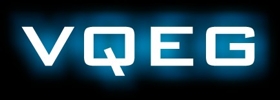 Thursday AM, July 103DTV ProjectGroundtruth 3D Qoe Testplan Agreement was reached that the results of visual acuity shall be document & reported (see the Ground Truth 3D QoE Ttestplan itself).dvb Scene selection discussionSee meeting slides for a list of desirable content features. This document is available as ???Segments of interest from Atlanta Beltway. Time codes are within the full sequence timeline.Animation overlay ≈0:22 to 0:36 (high interest)Arial shot ≈0:17 to 0:23Bridge with diagonal lines and stream toward viewer ≈1:20 to 1:24Road crew with non-linear camera movement ≈2:16 to 2:30Signs at different depths ≈2:48 to 2:52VignettesTrolleyOld bike (high interest)Sparks (maybe)Pottery wheelEBUDiego and the owl (check if the original source quality is good)Table close low lightCouple dancing in front of a waterfall (name unknown)Diego and the pillowRome 2 (check if the original source quality is good)Talk show 2SkyYellow flowers ≈0:20 to 0:26 Animation of flapping device ≈2:00 to 2:14Wow-way 0:28 to 1:04IRCCyNScene selection will wait, since we are familiar with this contentHybrid Projectdraft version 1.17 Proponents had different understandings of what sorts of comments were allowed within Annex a, comments by model proponents. Agreement was reached to create a list of editors and contributors offline, and insert as an editorial change. Agreement was reached to add Annex A indication “Proponent opinion only. This page is not an official VQEG statement.” in a vertical bar on left.Agreement was reached to change Annex A to Appendix 1 (leave document order in tact).Agreement was reached for the Hybrid project and future projects that the proponent can present any additional analyses and refer to any portion of the official ILG data analysis within the proponent comment Appendix, as long as the statements are factually correct and do not exceed two (2) pages per model category per proponent (e.g., 2 pages for one proponent’s Hybrid-NR models). Proponents can explain potential performance improvements resulting from model changes such as disallowed bug fixes and algorithm changes. Proponents can mention other advantages not included in the official ILG data analysis, such as computational complexity, outlier analysis, or performance on a subset of the data. Proponents are allowed to question decisions made within the official ILG data analysis. Agreement was reached to include the above statement within the Appendix, as an official record of these rules. The “and future projects” statement will be omitted as irrelevant.Agreement was reached to submit revised proponent comments by July 18 COB, unless T-Labs has a problem with this deadline. Agreement was reached to delete the FUB table from Annex C.10.2. This table is irrelevant, as it refers to a test that was not performed.Agreement was reached to approve the VQEG Final Report (version 1.18). The above editorial changes will occur shortly and be published as version 2.0 (begun 2006 and finished in July 2014).Other businesscopyright or licenseThe issue was raised as to whether VQEG documents are copyrighted or issued under a particular license (e.g., a particular creative commons license). The VQEG board will consider this issue.ITU RecognitionVQEG could be officially recognized by the ITU provided that it (1) has a permanent secretariat and (2) has a legal status. The VQEG board will consider this issue.